City of Whitewood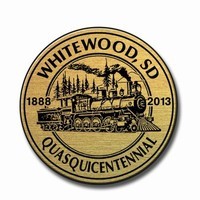 Office of Building InspectorRequired Inspections1025 Meade St., Whitewood, SD 57793	Phone: 605-269-2247   Cell: 605-639-9146Post Issued Building Permit Placard visibly on Site.Building Inspector shall be called for all Required Inspections indicated on this page.All Approved Building Plans shall be available on site.Inspection(s) can be requested and made Monday – Friday 8:00am – 4:00pm.Inspection(s) requested Short Notice are subject to additional Fee ($50.00 an hour, minimum of one hour). Less than 24 hr. notice.Re-inspection fee per hour: $25.00 for the Third or more re-inspection(s).Sidewalks shall be constructed as per Whitewood City Ordinance 93.054 and shall be constructed before Certificate of Occupancy being issued.To request an Inspection please call; 605-269-2247 or 605-639-9146Call in ALL Inspections prior to covering them up.1SITE PLANMUST BE STAKED OUT, AT APPLICATION OF PERMIT2SEPTIC / SEWER TAPBEFORE BACKFILL3WATER TAPBEFORE BACKFILL / WATER METER INSTALLED4FOOTER/PIERS42” MIN. FROST DEPTH5FOUNDATION WALL6FOUNDATION DRAINAS REQUIRED IRC 2015, SECTION R4057CONCRETE SLAB8ROOF UNDERLAYMENT/FLASHINGICE & WATER REQUIRED ON ALL PERIMETER9FRAMINGAFTER STATE APPROVED PLUMBING, ELECTRIC & MECHANICAL INSPECTIONS10INSULATION11DRYWALLPRIOR TO TAPING OR COVERING OF FASTENERS12DECK LEDGER BOARD(S) & PIERSPIERS FOR ALL DECKS & LEDGER BOARDS13EXTERIOR GYP DRYWALL14SIDEWALKSAS PER CITY ORDINANCE & SD DOT GUIDELINES15FINAL BUILDING/COC/O REQUIRED FOR ALL NEW CONSTRUCTION